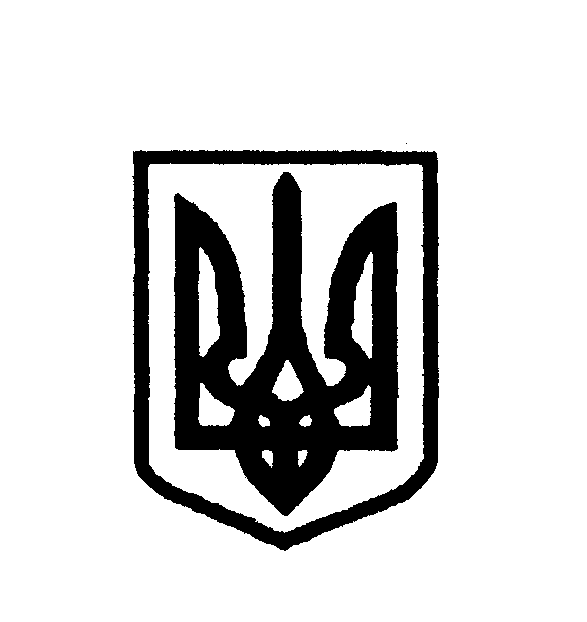 УкраїнаПоляницька сільська рада Надвірнянського району                                                                                                                                                                                                                                                                                                                                                                                                                                Івано –Франківської області  VІІІ -  Демократичного скликання(сімнадцята  сесія )                                       ПЕРЕЛІК питань                                 від 28 липня 2022 року    ПЕРЕЛІК ПИТАНЬПро внесення змін до  складу Виконавчого комітету Поляницької сільської ради  . (начальник юридичного відділу А.П.Мірус) Про затвердження Договору про співпрацю між містом Поляниця-Здруй (Польща) та Поляницькою територіальною громадою (Україна). (начальник юридичного відділу А.П.Мірус) Про визначення мінімальної суми орендного платежу за нерухоме майно фізичних осіб на території Поляницької сільської ради. (начальник юридичного відділу А.П.Мірус)Про внесення змін та затвердження тарифу на вивіз твердих побутових відходів  для установ,організацій та фізичних осіб              Поляницької сільської ради.(доповідає директор СКП               «Поляницякомунсервіс» М.В.Щерб′юк) Про внесення змін та затвердження тарифів  на  тракторні послуги  для бюджетних установ , організацій  та фізичних осібПоляницької сільської ради ( доповідає директор СКП «Поляницякомунсервіс» М.В.Щерб′юк)  Про внесення змін до сільської програми підтримки сімей загиблих,постраждалих учасників Революції Гідності,учасників бойових дій,осіб,які перебувають чи перебували у складі добровольчих формувань,що утворилися для захисту незалежності, суверенітету та територіальної цілісності України , та інших громадян,які залучилися і брали безпосередню участь в АТО/ООС в районах її проведення чи у здійсненні заходів із забезпечення національної безпеки і оборони,відсічі і стримування збройної агресії Російської Федерації на 2022-2026роки. ( доповідає керуюча справами виконавчого комітету  Поляницької сільської ради Н.Гринюк)Про зміну тарифів на надання послуг з поводження  з побутовими відходами (вивезення,зберігання та захоронення твердих побутових відходів) для споживачів ТЗОВ «Альтфатер Тернопіль» ( доповідає керуюча справами виконавчого комітету  Поляницької сільської ради Н.Гринюк)Про дозвіл на розроблення ДПТ. (начальник відділу ДАБК В.Бойко)Про затвердження детального плану території. (доповідає начальник відділу земельних відносин Л.Мотюк , співдоповідачі: В.Борисевич,В.Бойко,І.Косюк) Про  надання  дозволу  на  розроблення технічної  документації  із землеустрою щодо інвентаризації земель. (доповідає начальник відділу земельних відносин Л.Мотюк , співдоповідачі: В.Борисевич,В.Бойко,І.Косюк)  Про надання дозволу на виготовлення проекту землеустрою щодо відведення земельних ділянок (доповідає начальник відділу земельних відносин Л.Мотюк , співдоповідачі: В.Борисевич,В.Бойко,І.Косюк) Про затвердження акту узгодження меж земельних ділянок (доповідає начальник відділу земельних відносин Л.Мотюк , співдоповідачі: В.Борисевич,В.Бойко,І.Косюк) Про затвердження технічної документації із землеустрою (доповідає начальник відділу земельних відносин Л.Мотюк , співдоповідачі: В.Борисевич,В.Бойко,І.Косюк) Про затвердження проекту землеустрою щодо зміни цільового призначення землі (доповідає начальник відділу земельних відносин Л.Мотюк , співдоповідачі: В.Борисевич,В.Бойко,І.Косюк)  Про внесення змін до Генерального плану суміщеного з детальним планом території . (доповідає начальник відділу земельних відносин Л.Мотюк , співдоповідачі: В.Борисевич,В.Бойко,І.Косюк) Про затвердження документації  із землеустрою щодо  відведення  земельних ділянок  та надання у приватну власність. (доповідає начальник відділу земельних відносин Л.Мотюк , співдоповідачі: В.Борисевич,В.Бойко,І.Косюк)  Про надання дозволу на виготовлення містобудівної документації для будівництва водозахисної споруди (доповідає начальник відділу земельних відносин Л.Мотюк , співдоповідачі: В.Борисевич,В.Бойко,І.Косюк) Про затвердження розпоряджень  сільського голови в міжсесійний період. (доповідає секретар Поляницької сільської ради Х.Васількова). Різне